«The Grove»Royal campingБутик-кемпинг «Роща»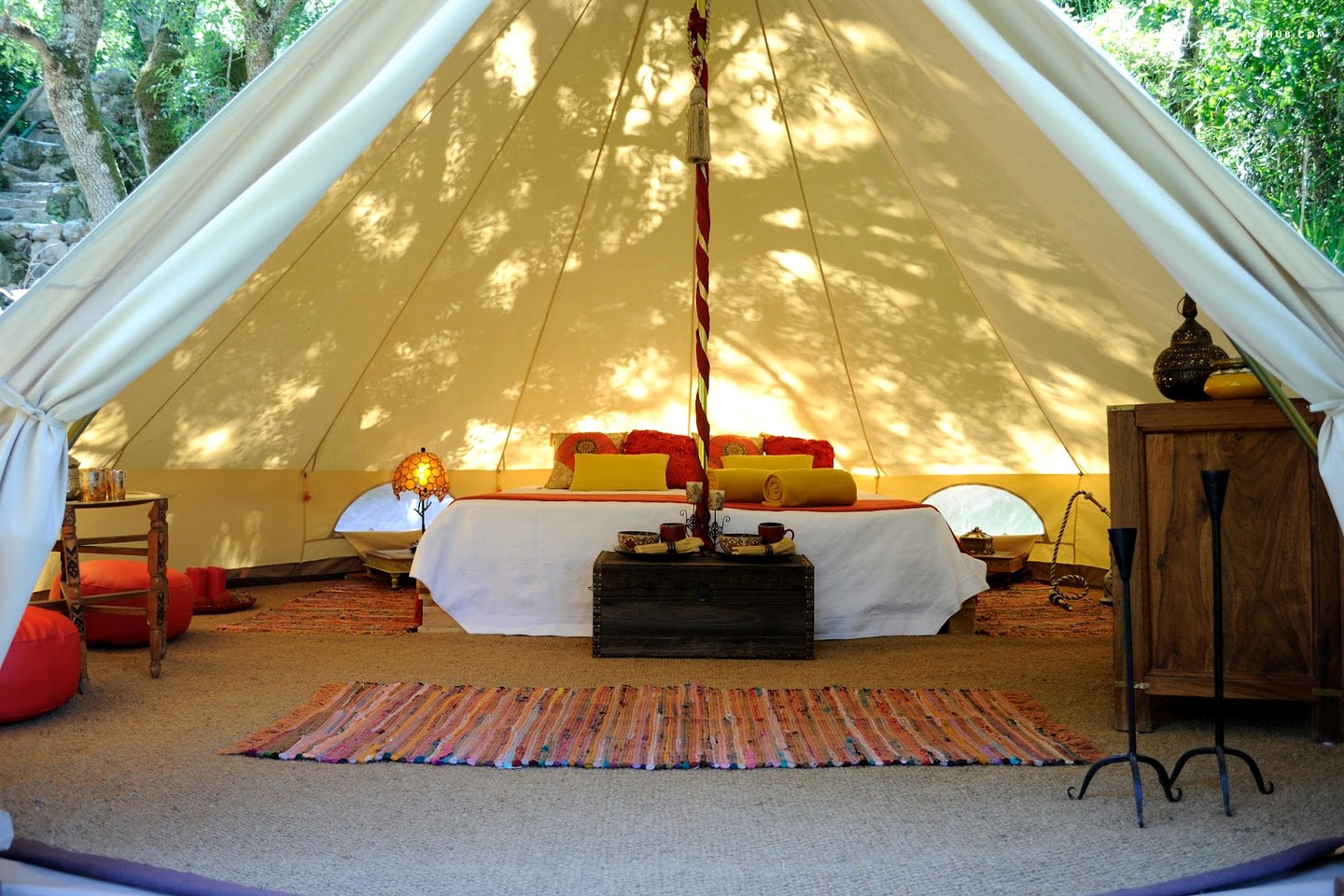 Насладитесь премиальным комфортом в единении с природой.*  *  *Долгое время, занимаясь  активным туризмом, мы осознали одну важную деталь - все любят отдых на природе, но далеко не каждый готов пожертвовать удобствами. Какими бы живописными ни были краски дикой природы, отсутствие привычного уюта и быта накладывает не самый приятный отпечаток на наши впечатления. Кемпинг «Роща» сочетает в себе очарование дикой природы и первоклассные  условия пятизвёздочного отеля. Даже самый искушённый ценитель оценит изысканные и ароматные блюда нашего шеф-повара, приготовленные по специальному рецепту на свежем воздухе.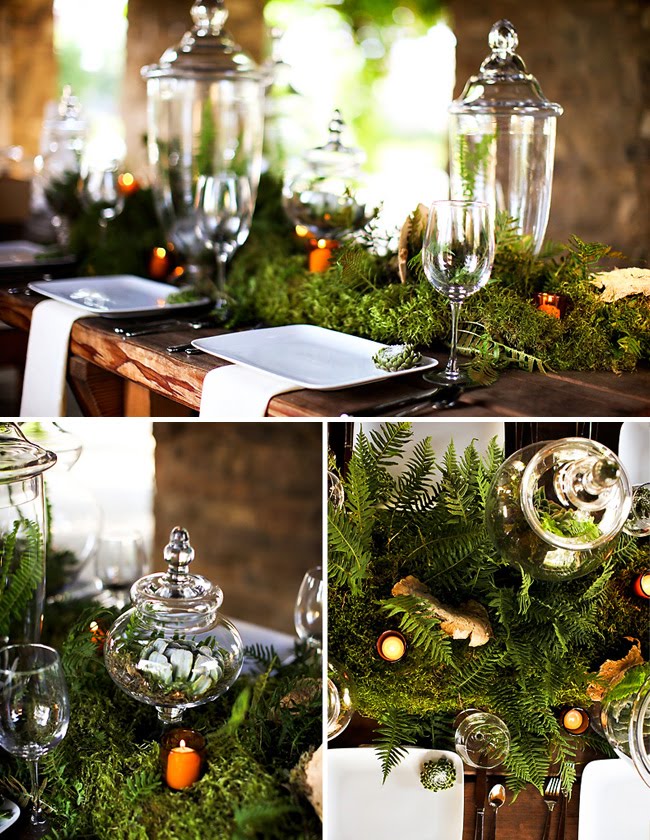 Мы предлагаем Вам оценить новый формат отдыха на природе, а также новый формат отдыха в России. Это может быть ваша неповторимая свадьба или самый атмосферный день рождения в кругу близких людей. Забронируйте уже сейчас и ощутите всю подлинность фразы «Рай в шалаше».